Ogłaszamy konkurs dla młodzieży pod hasłem „MŁODZI VS UZALEŻNIENIA” Do wygrania atrakcyjne nagrody. 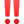 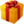 #NOWEFIO, #NIW sfinansowano ze środków Narodowy Instytut Wolności - Centrum Rozwoju Społeczeństwa Obywatelskiego ze środków #NOWEFIO, Komitet do spraw Pożytku PublicznegoREGULAMIN KONKURSU I. Postanowienia ogólne:1. Regulamin określa warunki, na jakich odbywa się konkurs o charakterzeprofilaktycznym, pod hasłem „MŁODZI VS UZALEŻNIENIA”.Konkurs odbywa się w ramach projektu „Najtrudniejszy mecz w życiu”.2. Organizatorem konkursu jest Pracownia Lokalności i Dziennikarstwa działająca w Stargardzkim Centrum Kultury.3. Konkurs skierowany jest do dzieci i młodzieży w wieku do 19 lat włącznie.II. Cel konkursu:Cele konkursu:1) przeciwdziałanie uzależnieniom, w tym uzależnieniom behawioralnym2) wspieranie dzieci i młodzieży w radzeniu sobie z trudnościamizagrażającymi prawidłowemu rozwojowi i zdrowemu życiu,4) uświadomienie młodzieży zagrożeń związanych z uzależnieniami5) promocja zdrowego stylu życia przez upowszechnianiewzorów i postaw prozdrowotnych,6) zaangażowanie dzieci i młodzieży do działań profilaktycznych7) uzyskanie oryginalnych projektów prac, promujących życie bez uzależnień.III. ZadanieZadanie konkursowe polega na przygotowaniu pracy w formie filmu (minimalna długość: 30 s), stworzeniu grafiki, plakatu lub krótkiego tekstu (minimum 500 znaków, maksymalnie 5000 znaków) na temat „MŁODZI VS UZALEŻNIENIA”. Dopuszcza się stworzenie pracy w formie papierowej, wówczas należy ją sfotografować.Praca powinna odwoływać się do tematu uzależnień (np. alkoholizm, narkomania, zakupoholizm, hazard, dopalacze, nadużywanie telefonu i komputera, pracoholizm, kompulsywne objadanie się, siecioholizm) – chodzi przede wszystkim o wyeksponowanie negatywnych skutków płynących z uzależnienia, jak również o pokazanie postaw prozdrowotnych, alternatywnych sposobów spędzania czasu wolnego (ze szczególnym uwzględnieniem sportu).Praca należy przesłać na adres mailowy: takapracownia@interia.plOstateczny termin nadesłania prac mija 30.09.2022 r.IV Ocena prac:Prace oceni jury złożone z realizatorów projektu „Najtrudniejszy mecz w życiu”.Jury weźmie pod uwagę:- zawartość merytoryczną pracy- przesłanie pracy- formę przekazu- zgodność z tematyką- kreatywność- jakość wykonania.V NagrodyAutorzy najlepszych plakatów profilaktycznych otrzymają nagrody zakupione w ramach projektu „Najtrudniejszy mecz w życiu” ze środków Narodowego Instytutu Wolności NOWEFIO,VI Ogłoszenie wyników konkursuWyniki konkursu zostaną ogłoszone w październiku 2022 roku. Informacja o wynikach konkursu zostanie zamieszczona na stronie Facebookowej Pracowni Lokalności i Dziennikarstwa.VII Inne1. Nadesłanie pracy na konkurs jest równoznaczne z wyrażeniem zgody na jej publikację w mediach społecznościowych, na stronie internetowej organizatora i w innej formie.2. Praca konkursowa nie może naruszać praw osób trzecich, przepisów prawaoraz musi być zgodna z normami obyczajowymi.3. W przypadku niepełnoletnich uczestników konkursu, do pracy załączonewinno być oświadczenie jednego z rodziców lub opiekunów prawnych,wyrażające zgodę na udział konkursie na zasadach określonych w regulaminie – zdanie „Wyrażam zgodę na udział mojego dziecka w konkursie „Młodzi vs uzależnienia”, na publikację pracy i wizerunku dziecka”.4. Uczestnik konkursu/przedstawiciel ustawowy udziela organizatorowibezterminowej i nieodpłatnej zgody na korzystanie z pracy konkursowejw celach profilaktyczno-edukacyjnych,z podaniem imienia i nazwiska autora, stosownie do potrzeb organizatora.